" Why am I always working to get more clients?!”Class #22 – Tapping Transcript Disclaimer:	This transcript has been edited; however, there may be English or grammatical errors since it is spoken English, as opposed to written English.  Please ignore the errors (or let us know where they are so we can correct them).    Enjoy the call!	Let’s declare our intention….Let’s call in our guides and call in our angels.Thank you for this opportunity to clear out anything that is in the way of us allowing and receiving the clients that we want,Of us standing in a space that we know that clients want us, are looking for us.And we are ready and receptive.We are willing to receive.And we say “Thank you, thank you, thank you.”And so it is.Let’s start tapping…There are times when I want clients.There are times when I really, really need clients.And I am so done with being in that space.I’m so done with being in the space of need.I am ready to expand into a new place of connection with my prospective clients, with my market.I’m ready to expand into a new understanding of how I receive clients and how they come to me.I’m willing to expand into a new awareness of who I am and how I show up in the world.I’m willing to expand into the faith to receive my clients.I am willing to receive clients.And I’m willing to let go of my fear that it won’t happen.Sometimes, I feel so afraid that I will not get enough clients,That I won’t have enough money on which to live, That I won’t be able to keep going,That I won’t be able to create the things I want to create,That I won’t be able to do what it is I really want to do.And somewhere, somewhere inside, an awareness shows up that says, “Yes, you can.”“You’ve got this.”“You’ve got this.”I’m willing to own that.I’m willing to be that.I’m willing to say, “Yes, I can!”“I can do this!”I can do this in co-creation with the Divine because this is what I’ve been guided to do.This is what I’ve been told to do.This is what I’m doing.So, of course, I’m going to have clients.Why would I not receive clients when I’ve been told to do this?That makes no sense.Of course, I’ll have clients.Of course, I’ll receive clients.Of course. Of course.My clients are out there. I know they are.And I say “yes” to them now.I roll out that red carpet and call them in, “Yes, come!”“Yes, I see you. I know you’re there. Come!”“Let’s play together.”“Let’s create together.”“Let’s heal together.”“Let’s build together.”“Let’s connect.”“I can help you get what you want. And I know that you know that.”“I welcome you in.”“I welcome you in.”Whatever part of me that says, “I can’t,” Whatever part of me that says, “It’s too much,” or “It’s too hard,” or I have to chaste a client,Whatever part of me that says, “I need clients,”I let go of.And instead, I activate the part of me that says, “I’ve got this. I’ve got this.”I activate the part of me that says, “I know what I’m doing.”I activate the part of me that is clean and clear and focused and in alignment with my vision.That part knows that clients are there.That part knows that clients want me.That part knows that it is easy to attract all the clients that I want.And I activate her.I activate that part of me.I activate her and let her come forward and be in full expression.Because she knows.And whatever I need to do for my business to create the structure that my business needs, I do it.I am willing to show up.I am willing to create.I am willing to have this.I am willing.I’m willing to do the work because that is what is in my heart.And I know that the support will show up as I take the step, as I step into “yes.”The support will show up.The finances will show up.The people will show up.The perfect people, the magic will show up.I claim this as my truth.I claim this as my truth.And I call it forth from within me and say, “This is my truth.”Not the “I can’t,” not the “I need,” not the “I want,” not any of that.The “I can do this,” “I’m supported by the Divine,”“I’m supported by the universe.”“I’m supported by spirit,”“I am supported.”This is my truth.And when I step into “yes,” and I take those actions,I am supported and magic happens.My business deserves the structure to be able to have more magic, to have more support, to have more miracles.My business deserves the support.I deserve to have a business that is that supported and that supportive.I deserve it.This is my truth and I claim it now.With every bit of my being, I claim it now.This is my truth.This is my truth.This is my truth.And so it is.Go get your Divine On!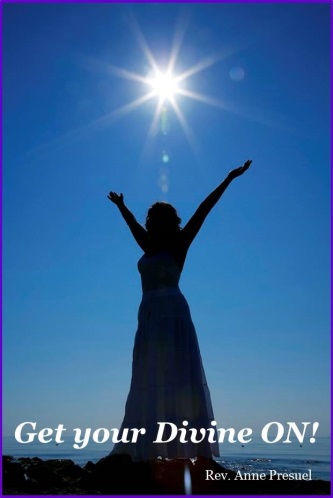 Divine hugs, 													AnneRev. Anne PresuelYour 6th Sense Guide to a 6-Figure BusinessDivinelyIntuitiveBusiness.com	